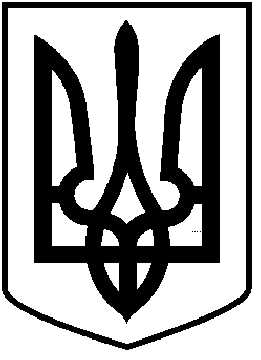 ЧОРТКІВСЬКА  МІСЬКА  РАДА________________________ СЕСІЯ ВОСЬМОГО СКЛИКАННЯРІШЕННЯ (ПРОЄКТ)__ січня 2024 року                                                              №м. ЧортківПро внесення змін до Положення про порядок розміщення  зовнішньої реклами на території Чортківської міської територіальної громади та  Порядку визначення розміру плати за право тимчасового користування місцями (для розміщення рекламних засобів) на території Чортківської міської територіальної громадиВідповідно до Законів України «Про рекламу», «Про інформацію», «Про медіа», ст.25, ч.1 ст.59 «Про місцеве самоврядування», «Про доступ до публічної інформації», «Про дозвільну систему у сфері господарської діяльності»,  керуючись Постановою Кабінету Міністрів України від 27.12.2003 № 2067 «Про затвердження типових правил розміщення зовнішньої реклами» та Правилами благоустрою Чортківської міської територіальної громади, затверджених рішенням Чортківської міської ради № 1297 від 24.02.2022. ВИРІШИЛА :1. Внести зміни до  Положення про порядок розміщення  зовнішньої реклами на території Чортківської міської територіальної громади та  Порядку визначення розміру плати за право тимчасового користування місцями (для розміщення рекламних засобів) на території Чортківської міської територіальної громади та викласти його у новій редакції додатком № 1.2. Копію рішення направити до відділу архітектури та містобудівного кадастру та відділу муніципальної інспекції та контролю за паркуванням міської ради, КП «Благоустрій».3. Контроль за виконанням цього рішення доручити постійній комісії з питань містобудування, земельних відносин та екології. Міський голова                                                          Володимир   ШМАТЬКО Зазуляк А.І.Дзиндра Я.П.Польний А.В.Гладун Н.Я.Грещук В.С.